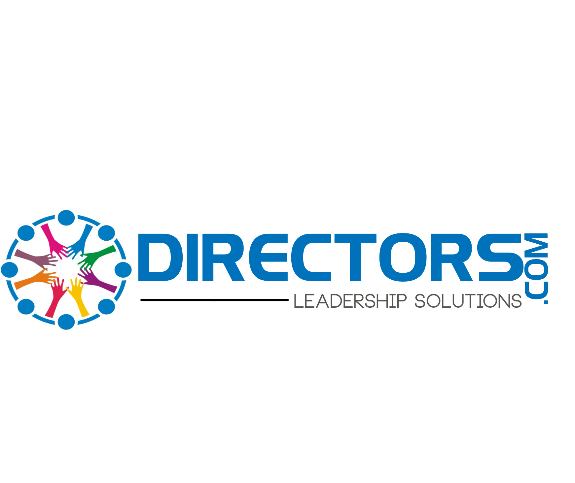 Streaming Website/SKYPE Websiteshttp://www.apl.tv/  - Animal Planet Streamshttp://explore.org/live-cams/player/african-animal-lookout-camera      -Streaming from Africahttp://kids.sandiegozoo.org/animal-cams-videos       -Videos from San Diego Zoohttp://www.mangolinkcam.com/ -Live Streaming Animal Cams and Videoshttps://www.nps.gov/index.htm  -SKYPE with a RangerFind a author of a children’s book and see if they will SKYPE with your class. 